Новый Бор»сиктовмöдчöминсаСöвет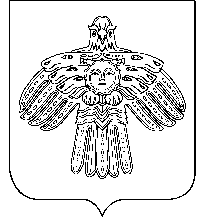 РЕШЕНИЕКЫВКÖРТÖДСоветсельского поселения«Новый Бор»от 28 декабря 2012 года                                                                №3-4/4Республика Коми пст. Новый БорВ целях обеспечения  условий для реализации гражданами права на жилище, на основании статьи 14 Жилищного кодекса Российской Федерации от 29.12.2004 г. № 188-ФЗСовет сельского поселения «Новый Бор» РЕШИЛ:1. Установить на IV квартал 2012 года размер дохода, приходящегося на каждого члена семьи или одиноко проживающего гражданина в целях признания граждан малоимущими для постановки на учет нуждающихся в жилых помещениях и для предоставления им по договорам социального найма жилых помещений муниципального жилищного фонда в сумме 9017 руб.2. Установить на IV квартал 2012 года размер стоимости имущества, находящегося в собственности гражданин и членов их семей, и подлежащего налогообложению, для признания граждан малоимущими в целях постановки, на учет нуждающихся в жилых помещениях и предоставления жилых помещений муниципального жилищного фонда по договорам социального найма на территории сельского поселения «Новый Бор» в сумме, не превышающей 169440 руб.3. Установить, что решение о признании граждан малоимущими для постановки на учет в качестве нуждающихся в жилых помещениях и предоставления жилых помещений муниципального жилищного фонда, предоставляемых по договорам социального найма на территории сельского поселения «Новый Бор», принимается при одновременном выполнении условий, предусмотренных в п.п. 1 и 2 настоящего решения.4. Признать утратившим силу решение Совета муниципального образования сельского поселения «Новый Бор» от 16 июля 2012 года № 2-33/7 «Об установлении размера дохода, приходящегося на каждого члена семьи, и стоимости имущества, находящегося в собственности граждан, для признания граждан малоимущими в целях постановки на учет нуждающихся в жилых помещениях муниципального жилищного фонда по договорам социального найма». 4. Данное решение подлежит обнародованию.Глава сельского поселения«Новый Бор»	                                                                          Г.Г. ИдамкинОб установлении размера дохода, приходящегося на каждого члена семьи, и стоимости имущества, находящегося в собственности граждан и членов их семьи, и подлежащего налогообложению, для признания малоимущими граждан в целях постановки на учет нуждающихся в жилых помещениях и предоставления жилых помещений муниципального жилищного фонда по договорам социального найма на территории сельского поселения «Новый Бор»